Leah Kissick’s RYE February Report Photos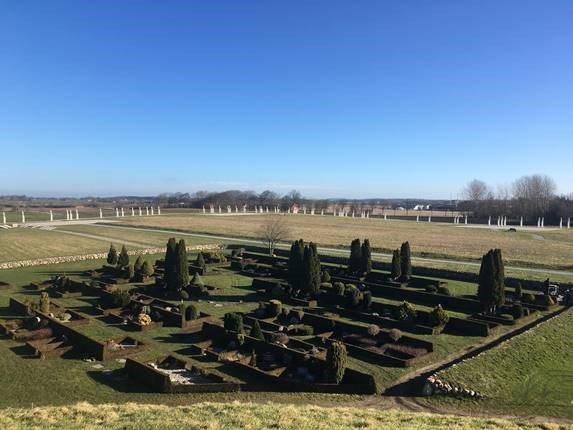 the view from on top of Bluetooth’s barrow in Jelling, overlooking the flat horizon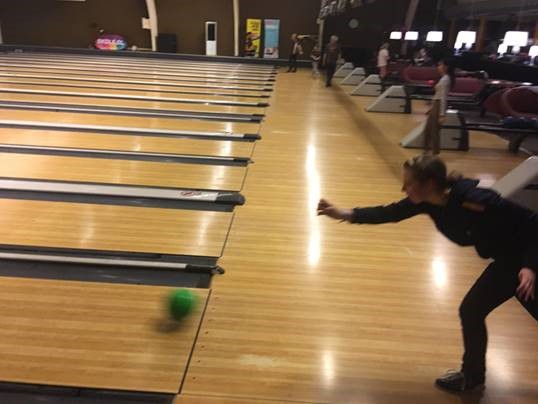 not a strike but me saying yes to everything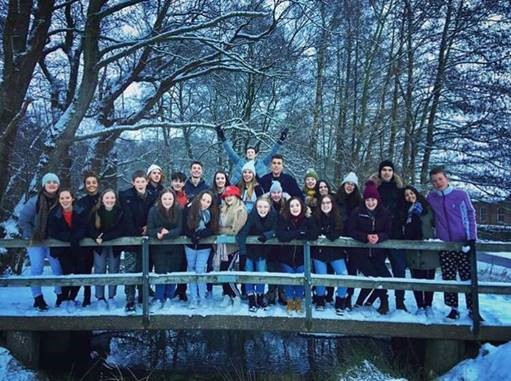 All new Rotary Students in Denmark from Australia (lots), Argentina (4), Brazil (2) and New Zealand (3) on Introcamp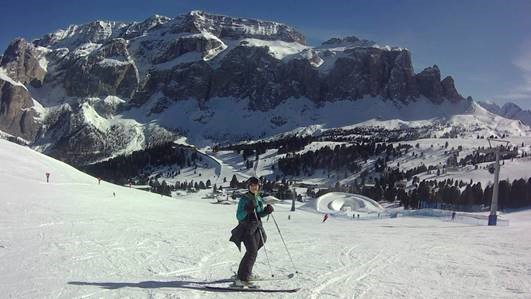 Leah on skis in Italy